1. Três amigos, Irisdelfane, Ocricocrideson e Tuzleudson, têm cada um, um único transporte. São eles: uma bicicleta, uma moto e um carro, não necessariamente nessa ordem. Sabe-se que:Tuzleudson não anda de carro;Irisdelfane não anda de moto;Ocricocrideson anda de carro.Preencha o quadro de dupla entrada e encontre a resposta correta para o desafio: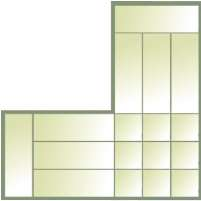 a) Irisdelfane tem uma moto.b) Tuzleudson não tem uma moto.c) Ocricocrideson não tem um carro.d) Irisdelfane não tem um carro.e) Ocricocrideson tem uma bicicleta.  2. Agora é hora de se divertir com um jogo de lógica, no desafio da travessia do Lobo e ovelha.  Entre no link: https://rachacuca.com.br/jogos/o-lobo-e-a-ovelha/Não se esqueça de permitir o Flash, no cadeado do canto esquerdo da barra do Chrome.Exercendo a lógica matemática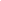 